一般社団法人　静岡県社会就労センター協議会（セルプ協）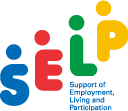 虐　待　防　止　研　修　募　集　要　綱「再考：愛着障害について」　―嗜癖行動学（依存症）の立場から―１．趣　旨　　　　令和３年10月以降、志村浩二 氏（浜松学院大学短期大学部　教授）をお　　　　　　　　招きし、虐待防止研修も回を重ね３回目の開催を迎えることとなりました。　　　　　　　　　依存症（或いは、中毒）といえば、一般的にアルコール依存症、薬物、ギャンブル依存症、最近では、ネット、ゲーム依存症が連想されると思います。本研修では、DV、虐待も対人関係嗜癖として捉え、支援の現場でも直面している様々な疑問、不安を解きほどくヒントになればと、改めて嗜癖とは、そして嗜癖行動の決定要因を、前回より時間を拡大し講義頂くことに致しました。　また、講義後半はグループワーク・質疑応答の時間も設け、講師だけでなく、あらゆる種別の職員と意見交換が行える内容を企画しました。　　　　　　　　　尚、会場とオンラインのハイブリット方式での開催としますが、会場定員を幾分増員しています。志村先生の熱量ある講義、会場の生の声を是非体感して下さい。本研修を通して、県内外の就労支援事業所だけでなく、県内の障害児・者支援施設、高齢者支援施設、障害者の雇用に関わる企業・担当者そして、保育関係者にも参加を呼びかけ、今後、業種・種別の枠を超え、虐待のない楽しい職場、明るい家庭・地域が実現できるよう、更なる連携、交流を広がることを希望します。２．日　時　　　令和６年３月1３日（水）　１３：４５～１７：００　（13：１５　受付）３．講　師　　　浜松学院大学短期大学部　教授　幼児教育科長（兼）子どもの未来創造センター長                 　　　　　　　　　　　　  　志村　浩二 氏　（臨床心理士・公認心理師）４．研修テーマ　　「再考：愛着障害について」―嗜癖行動学（依存症）の立場から―５．定　員　　　２００名（会場50名　オンライン150名　先着順）６．開催方法　　集合研修及びZoomによるオンライン講義の併用　　　　　　　　　会場　５風来館　４階会議室７．日　程　　　１３：１５　　会場受付・Zoom 入室開始　　　　　１３：４５　　理事長挨拶静岡県社会就労センター協議会（セルプ協）の紹介　　　　　　　　１４：００　　講義　　　　　　　　１５：４５　　休憩　 セルプ商品の紹介　　　　　　　　　１６：００　　講義　 グループワーク　　質疑応答　　　　　　　　１７：００　  終了　８．受講料　　　①ｵﾝﾗｲﾝ受講　　会員　１人　1,000円　　非会員　１人　1,500円　　　　　　　  ②会場受講　　 会員　１人　2,000円　　非会員　１人　3,000円９．受講申込　（１）申込方法　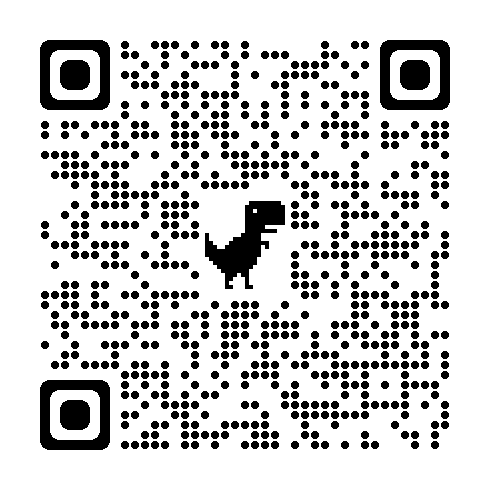 以下のアドレス（または右記のＱＲコード）よりGoogleフォームにて申し込みをお願いいたします。https://forms.gle/6cXzD5Gm8pwXW94U7　　　　　　　　　　※メール本文内のURLをクリックするか、コピーして貼り付ける、または直接入力してください。　　　　　　　（２）申込期間（締め切り）令和６年３月１日（金）　　　　　　　（３）受講者１名ごとにお申し込みが必要です。　　　　　　　　　　　尚、グループワークの際、グループに分かれる為１アカウント（１台のPCで１名の参加）につき、1名の参加で申し込みをお願いいたします。2名以上参加される場合は、原則、異なるアドレスでの申し込みをお願いいたします。オンラインの場合、講義のみの参加も可能です。１０．受講決定と受講料のお支払い　お申し込み後、受講の可否と御請求書をメールにて通知します。御請求書が届きましたら、期限までに受講料をお振込みください。振込金融機関口座、振込期限等は、受講決定通知とともにお知らせします。　　　　　　　　お手数ですが、受講決定メールに返信する形で、振込日（振込予定日）をお知らせ願います。１１．オンライン受講について　　　　　　　　受講前日までに、当日入室に必要なID・パスコード・資料を送ります。当日は、有線LANでインターネットに接続されたパソコンでの参加を推奨いたします。　　　　　　　　出来る限り静かで研修に集中できる環境の確保をお願いします。　　　　　　　　また、参加する際には、受講決定通知に記載された『受講番号　名前＠所属』にて受講をお願いいたします。（例）01　静岡太郎＠静岡SELP　　　　　　１２．キャンセルについて　　　　　　　　受講料お支払い後のキャンセルについては、返金しませんのでご了承ください。（参加者の変更は可能です。変更氏名をご連絡願います）　　　　１３．お問合せ　　　一般社団法人　静岡県社会就労センター協議会　　　　　　　　　　静岡市葵区呉服町２－１－５　５風来館　４階　　　　　　　　　　TEL　　０５４－２０４－５０８８　　　　　　　　　　E-Mail:　shizuoka-selp@bz04.plala.or.jp